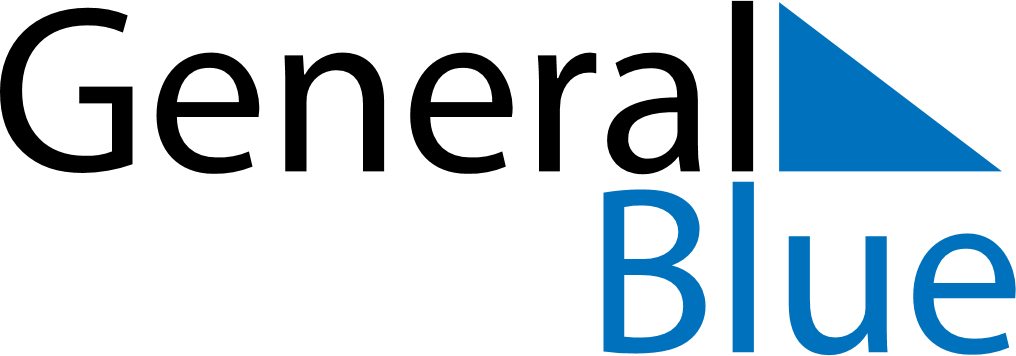 May 2025May 2025May 2025May 2025MartiniqueMartiniqueMartiniqueSundayMondayTuesdayWednesdayThursdayFridayFridaySaturday1223Labour Day456789910Victory Day11121314151616171819202122232324Abolition of Slavery2526272829303031Mother’s DayAscension Day